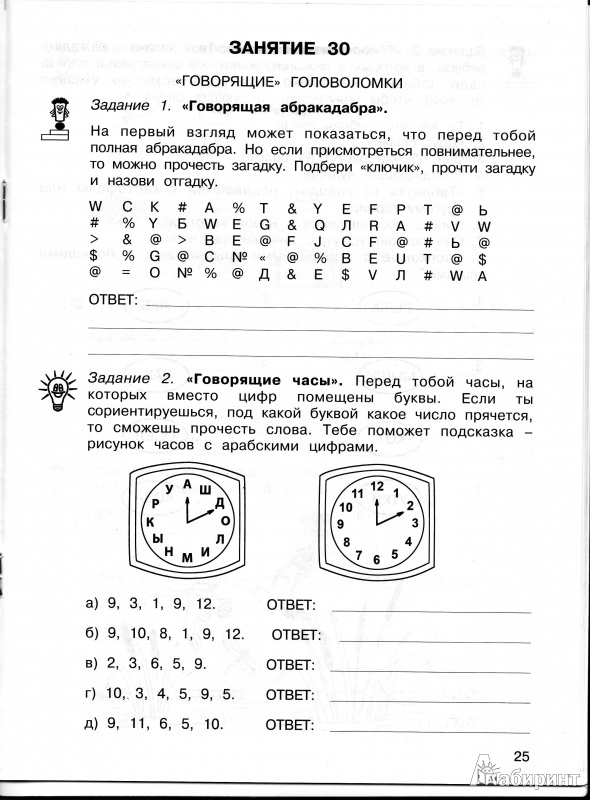 Слова, образующие первую пару слов, связаны между собой по определенной аналогии. Тебе надо понять принцип этой аналогии и составить по ней пару из слов второй группы.Враг-Недруг                         Рынок -Площадь  Торговец  Базар  МагазинГолод -Нищий                          Труд -Добрый  Пища  Усталый  РаботаСреда -Пятница                       Воскресенье -Четверг  Суббота  Вторник  ПонедельникДень - Ночь                          Зима -Мороз  Январь  Снег  ЛетоШар -Круг                       Куб -Тело  Фигура  Конус  КвадратКоза -Животное                      Хлеб -Обед   Пища   Батон  Тарелка